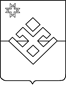 РЕШЕНИЕСовета депутатов муниципального образования «Уромское»О представлении прокурора Малопургинского района от 19.07.2021  № 572ж-2021 об устранении нарушений действующего законодательства  об отходах производства и потребленияПринято Советом депутатов муниципальногообразования «Уромское»  16 сентября  2021 года         Рассмотрев представления прокурора Малопургинского района от 19.07.2021  № 572ж-2021 об устранении нарушений действующего законодательства об отходах производства и потребления,   руководствуясь статьей 192 Трудового кодекса Российской Федерации, Уставом муниципального образования «Уромское», Совет депутатов муниципального образования «Уромское» РЕШАЕТ:           Оснований  для привлечения главы муниципального образования «Уромское» к дисциплинарной ответственности не имеется.    Заместитель Председателя Совета депутатов муниципального образования «Уромское»                 				              Н.Л. Владимировас. Уромот 16 сентября 2021 года№ 34-2-163